Об утверждении отчета об исполнении бюджета  сельского поселения Новочеркутинский сельсовет Добринского муниципального района Липецкой области Российской Федерации за 9 месяцев 2023 годаВ соответствии с пунктом 5 статьи 264.2 Бюджетного кодекса Российской Федерации, рассмотрев данные об исполнении бюджета сельского поселения Новочеркутинский сельсовет Добринского муниципального района Липецкой области Российской Федерации, администрация сельского поселения Новочеркутинский сельсовет  ПОСТАНОВЛЯЕТ:Утвердить отчет об исполнении бюджета  сельского поселения Новочеркутинский сельсовет за 9 месяцев 2023 года согласно приложению к настоящему постановлению.Контроль за выполнением настоящего постановления возложить на главного специалиста- эксперта администрации сельского поселения Новочеркутинский сельсовет Демину Елену Яковлевну.3. Настоящее постановление вступает в силу со дня его подписания и подлежит официальному обнародованию.Глава администрациисельского поселения Новочеркутинский сельсовет	Е.Е. Зюзина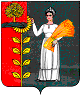 ПОСТАНОВЛЕНИЕАдминистрации сельского поселения Новочеркутинский сельсовет Добринского муниципального района Липецкой областиРоссийской ФедерацииПОСТАНОВЛЕНИЕАдминистрации сельского поселения Новочеркутинский сельсовет Добринского муниципального района Липецкой областиРоссийской ФедерацииПОСТАНОВЛЕНИЕАдминистрации сельского поселения Новочеркутинский сельсовет Добринского муниципального района Липецкой областиРоссийской Федерации    17.10. 2023 г.с. Новочеркутино        № 74 